附件《全生物降解塑料及其制品通用技术要求（征求意见稿）》公开征求意见建议及采纳情况汇总表序号单 位意 见采纳情况不采纳理由1笔触媒环境科学工作室中国生物多样性保护与绿色发展基金会减塑捡塑工作组苏州工业园区湖东绿色家园环保服务中心长沙河流工作室平湖美丽家园国家标准化管理委员会《塑料购物袋的环保、安全和标识通用技术要求（GB 21660-2008）》2008年6月1日已经正式实施，塑料袋表面要标明：名称、标准编号、规格（含厚度）、公称承重、图形符号、代码、材质与组分、环保说明、安全说明、生产厂家、类别，共11项内容，其中必不可少的有10项。如果制品是全生物降解袋，应该按照GB 21660-2008的规定执行。地方法规可以严于这个标准，增加“非食品接触用”和产品信息二维码，使必不可少的标识有12项。但标识的项目不能少于国家标准。部分采纳《全生物降解塑料制品通用技术要求》不是具体某种产品标准，而是对全生物降解塑料制品这一类产品做了概念性规范和要求。具体产品标准将遵循国家标准、行业标准和地方标准等。2笔触媒环境科学工作室中国生物多样性保护与绿色发展基金会减塑捡塑工作组苏州工业园区湖东绿色家园环保服务中心长沙河流工作室平湖美丽家园按照GB 21660-2008的规定，三角图形标志是可回收再生利用标志（图1），在垃圾分类投放时，通常投放到“可回收桶”，但全生物降解塑料只能堆肥回收利用的产品，不宜投放“可回收桶”，应该使用“可堆肥”图形，投放到“可堆肥桶”，可以参考欧洲工业堆肥条件下可堆肥降解的标志（图2）。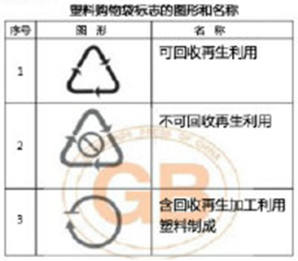 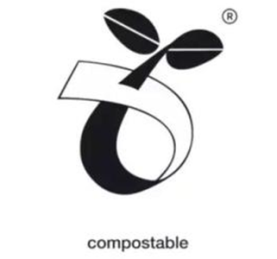 不采纳标准中采用代表全生物降解塑料制品。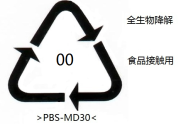 3笔触媒环境科学工作室中国生物多样性保护与绿色发展基金会减塑捡塑工作组苏州工业园区湖东绿色家园环保服务中心长沙河流工作室平湖美丽家园环保说明应该对降解的时间、条件，存储的方式、保质期给与说明，同时标明生产日期，并且所有这些降解条件都必须得到认证机构的认证，达不到全生物降解标准的产品，不能获得认证，不能销售，发现销售没有认证的产品，一律按假冒伪劣产品处理。部分采纳在标准中已经体现上述内容，鼓励生产企业自愿向有关机构申请生物降解性能认证。4笔触媒环境科学工作室中国生物多样性保护与绿色发展基金会减塑捡塑工作组苏州工业园区湖东绿色家园环保服务中心长沙河流工作室平湖美丽家园每个全生物降解产品表面都必须有标识，不能只在包装上有，否则公众使用后在垃圾分类时，无法分辨投放，也无法监督，全生物降解产品相对价格高，监督要求也高，杜绝违规产品需要精细管理。采纳5笔触媒环境科学工作室中国生物多样性保护与绿色发展基金会减塑捡塑工作组苏州工业园区湖东绿色家园环保服务中心长沙河流工作室平湖美丽家园禁止使用全生物降解购物袋（有提手），只允许使用全生物降解平口袋，因为平口袋不能提拎，承重可以比购物袋轻，使全生物降解袋更容易降解。上海武定路菜市场，青岛一些市场只允许使用平口袋，所有顾客都自带布购物袋，减少了大量塑料购物袋的使用，也证明了可行性。不采纳只对制品的生物降解性做出要求。6笔触媒环境科学工作室中国生物多样性保护与绿色发展基金会减塑捡塑工作组苏州工业园区湖东绿色家园环保服务中心长沙河流工作室平湖美丽家园为了防止假冒产品，可以通过批发二维码跟踪每个商户的使用量，如果商户没有有效的减量措施，又没有购买全生物降解产品，可以列为重点检查目标。二维码还可以用于自动售袋机，有助于在集贸菜市场有偿使用全生物降解袋。不采纳制品上均由电子监管码，通过禁塑工作信息平台可实现全程追溯。7笔触媒环境科学工作室中国生物多样性保护与绿色发展基金会减塑捡塑工作组苏州工业园区湖东绿色家园环保服务中心长沙河流工作室平湖美丽家园考虑到全生物降解产品的特性，包装不宜用纸箱、编织袋或薄膜包装，适合用可循环使用的周转盒，周转盒可以配合自动售袋机使用，自动销售时周转盒是半封闭状态，有助于提高全生物降解产品的保质期，可以设置自动销售和手动销售二个保质期，以鼓励自动销售。不采纳具体制品的包装要求可由供需双方商定。8笔触媒环境科学工作室中国生物多样性保护与绿色发展基金会减塑捡塑工作组苏州工业园区湖东绿色家园环保服务中心长沙河流工作室平湖美丽家园必须建立完善的监管体系，而不能依靠财政补贴价格，如果已有补贴，必须设定一定的年限逐年减少补贴。因为全生物降解袋最少0.3元/个，违规塑料袋约0.05元/个，如果补贴高，价格便宜了，居民随意使用，会浪费大量财政资金和自然资源，补贴少，没有监管，还是会用违规塑料袋。未来随着全生物降解产品大批量生产，价格会下降，为了减少一次性产品使用，保护自然资源，还应该增加一次性产品消费税。不采纳不属于标准内容9厦门鉴真云计算有限公司可降解包装需要垃圾分类和工业化堆肥，目前国内没有工业化堆肥条件，都是焚烧或填埋不采纳正在积极推进垃圾分类，垃圾无害化、资源化利用工作